ŽIEMA BE SNIEGO???2018-01-08  -  12– ﻿Kurgi prapuolė tas sniegas? – sušuko Juodis.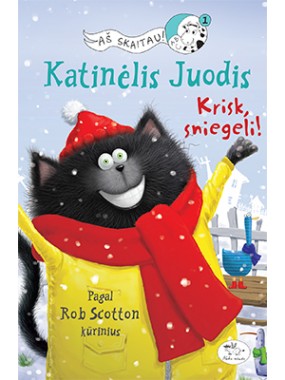 – ﻿Kada gi jis pasirodys?
Pagaliau žiema. Bet lauke – nė menkiausios snaigelės... Kaip lipdyti sniego katinus ir čiuožti rogutėmis? Ir tuomet katinėlis Juodis nusprendžia: „Pats užsiauginsiu sniego!“ Juk svarbiausia – neprarasti vilties ir imtis veiksmų!﻿Perskaitę Rob Scotton  knygelę „Katinėlis juodis. Krisk, sniegeli!“ vaikučiai irgi panoro pagelbėti katinėliui, pasisiūlė pagaminti sniego, nulipdyti senį besmegenį, pasigaminti ledo bei žaisti su juo ir net ledo pilį pastatyti.Gaminame sniegą bei lipdome senius besmegenius.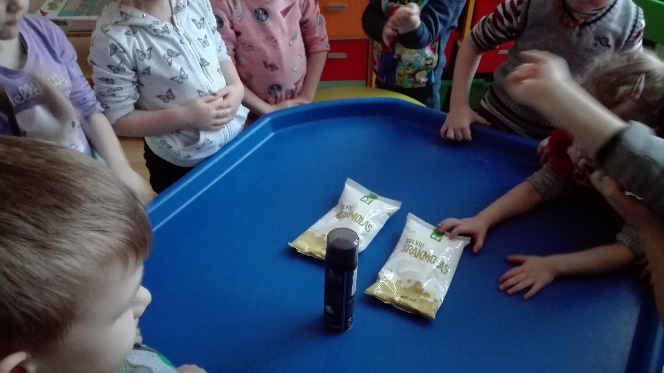 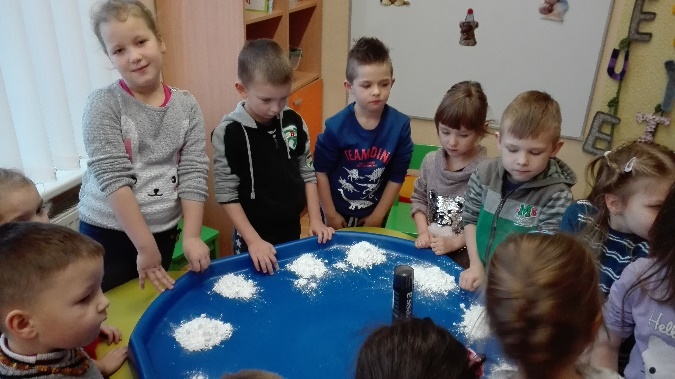 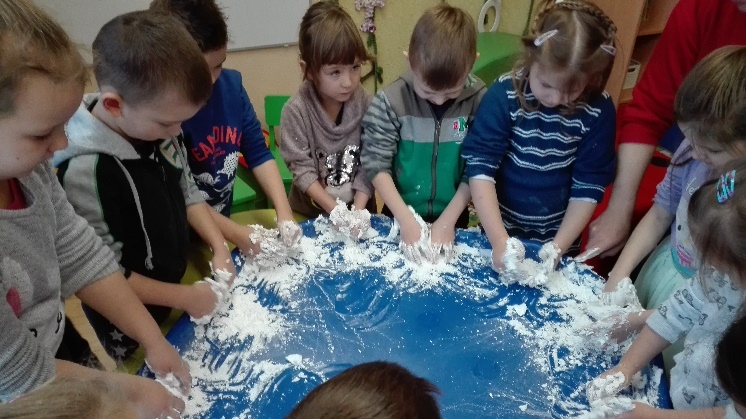 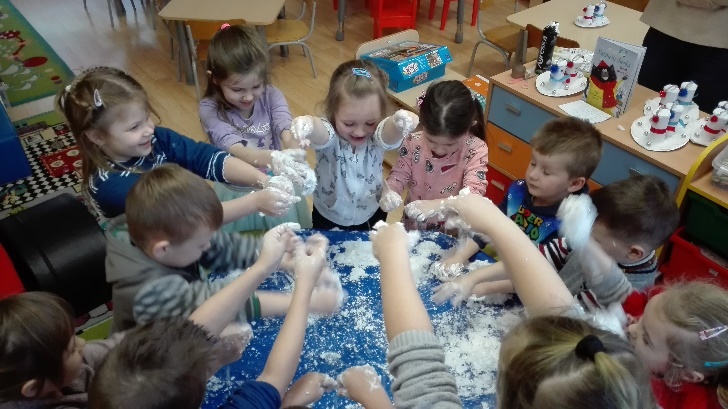 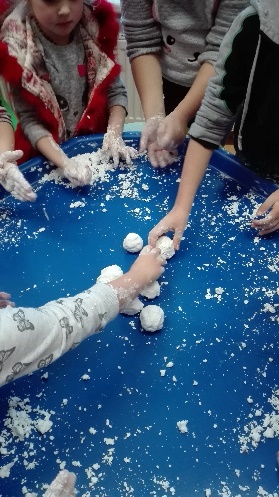 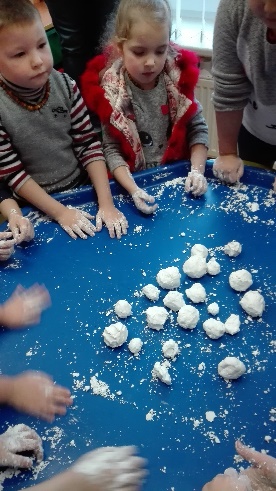 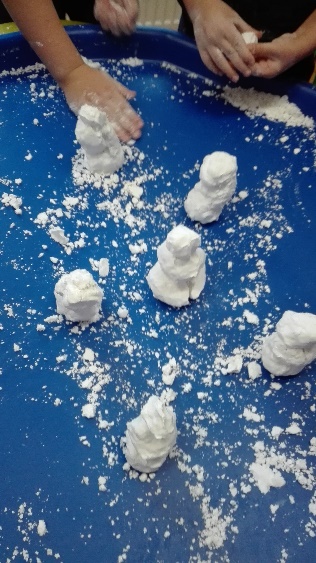 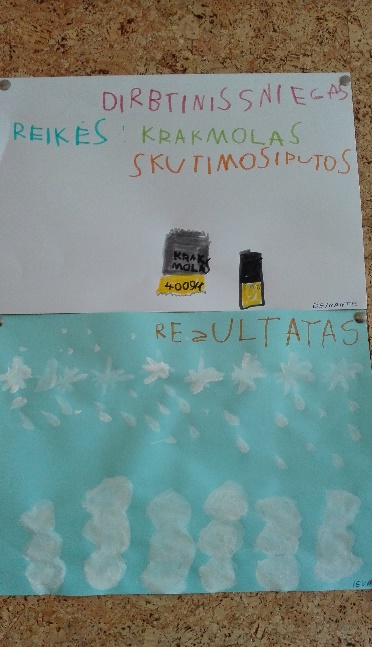 Pastatėme sniego kalną ir išleidome vulkaną.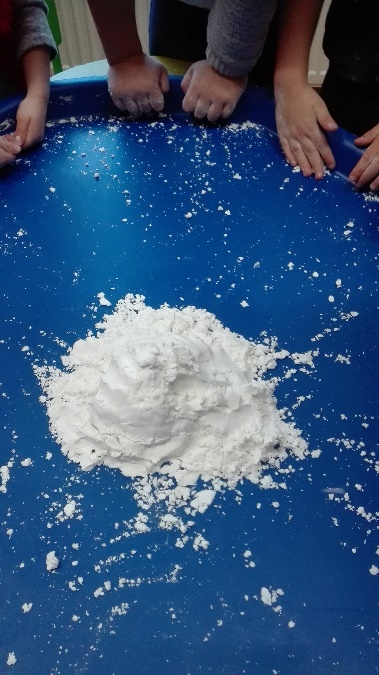 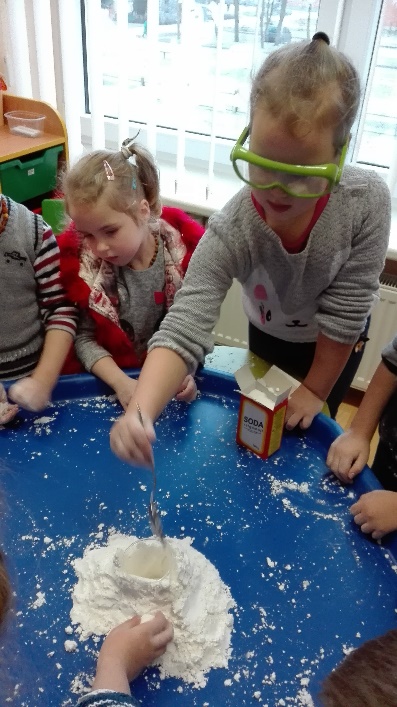 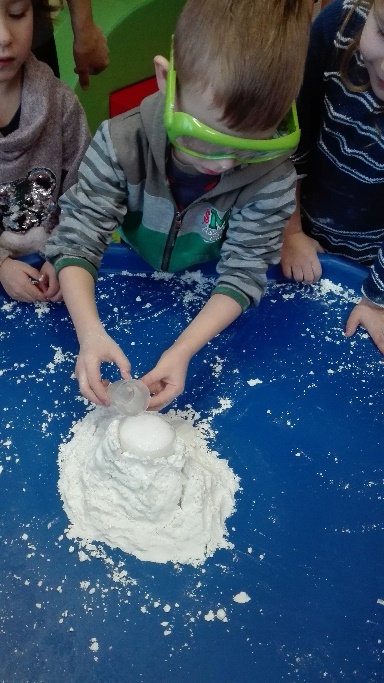 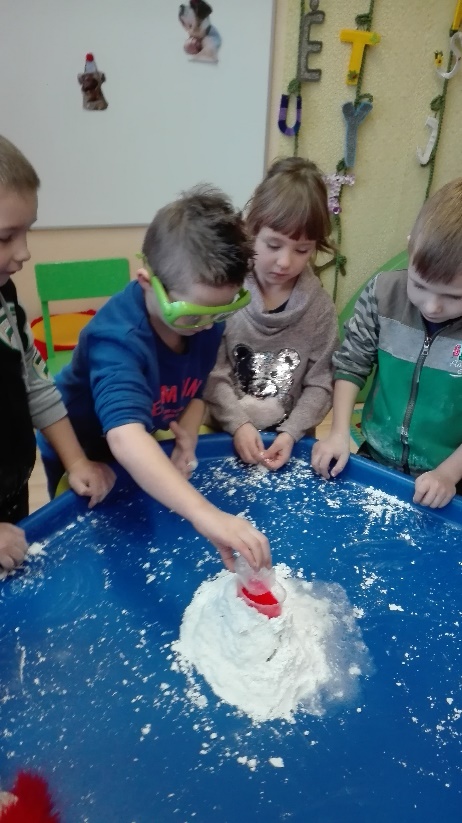 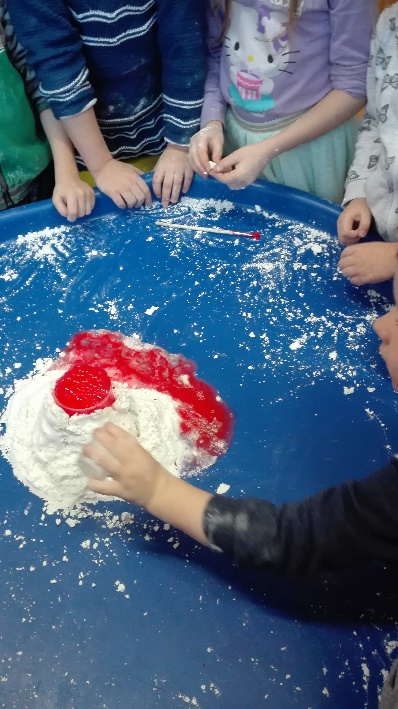 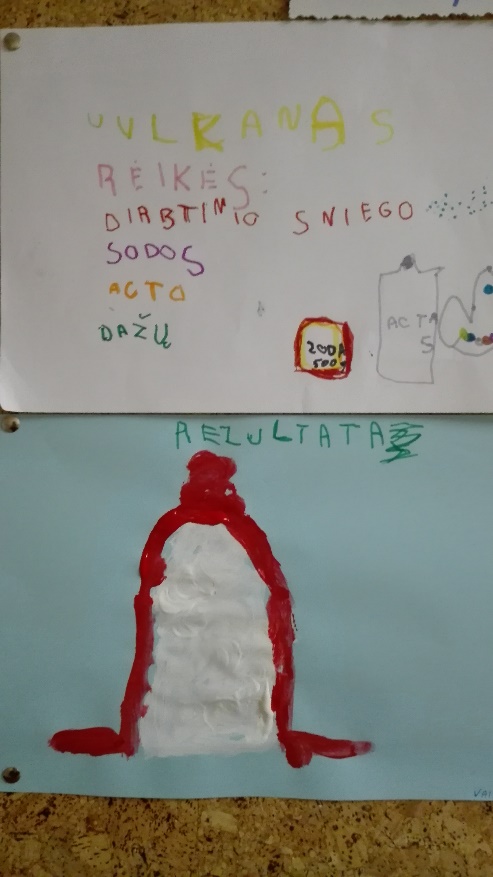 Žaidžiame su ledukais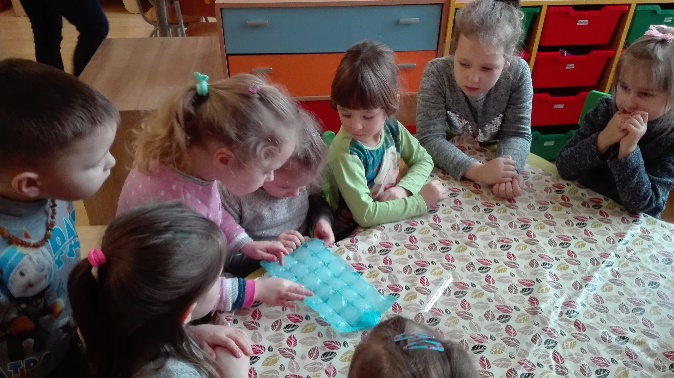 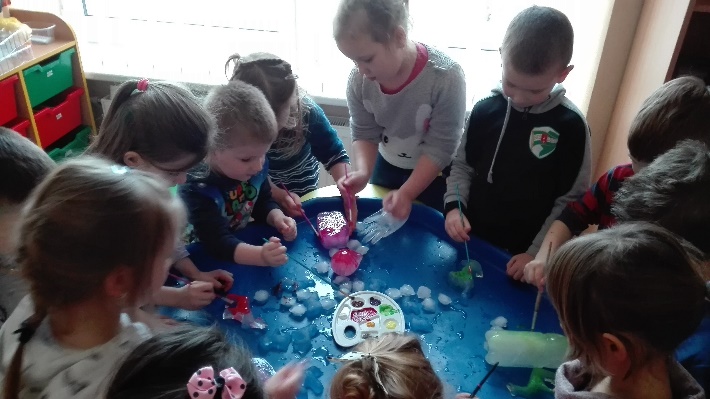 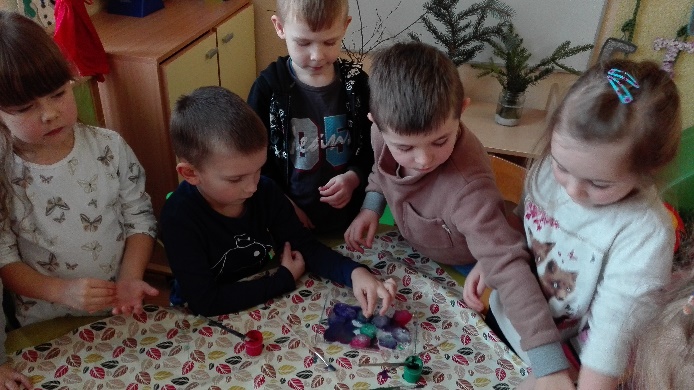 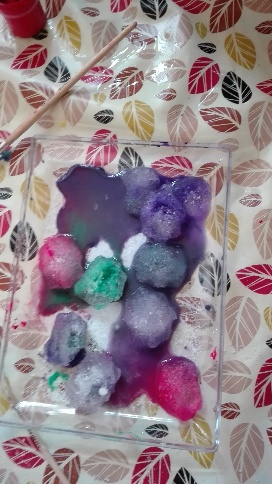 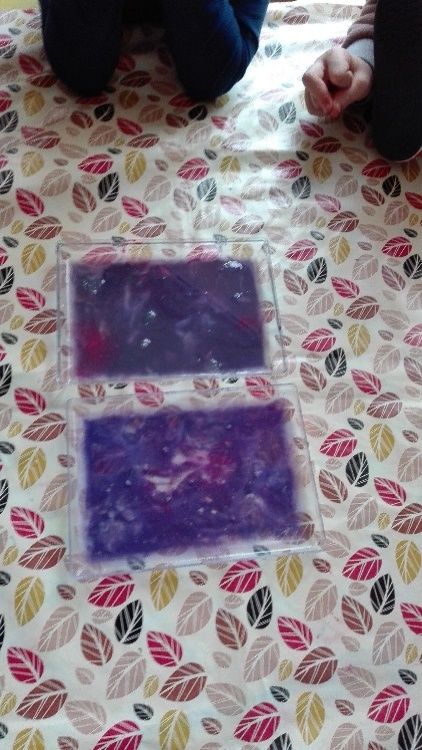 Statome ledo pilį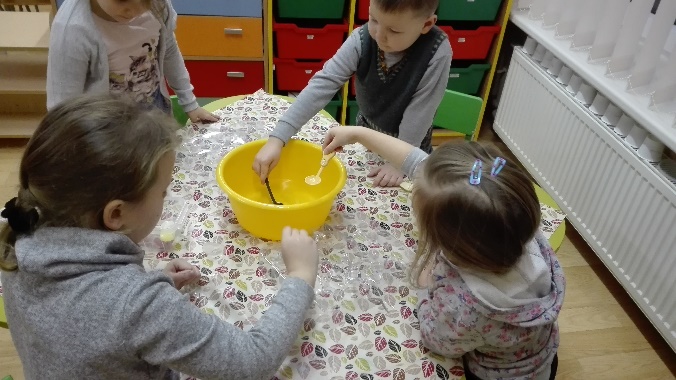 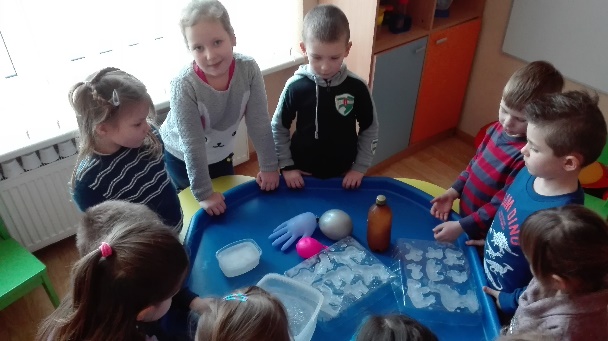 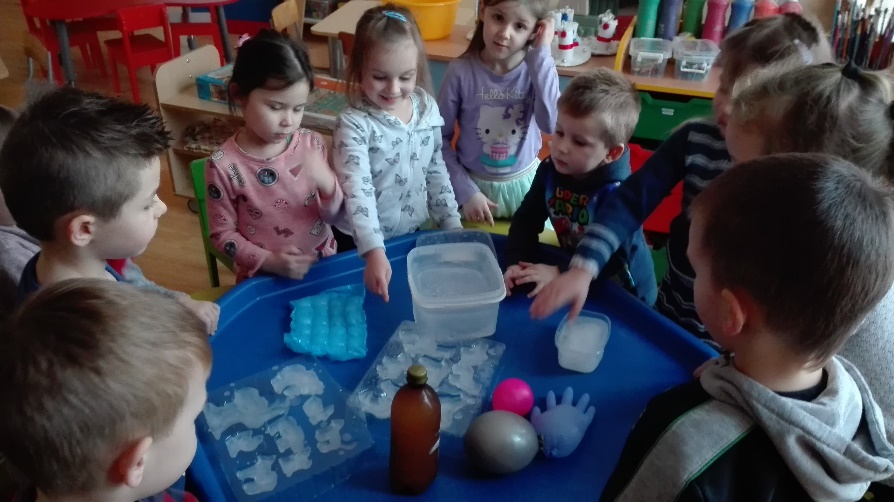 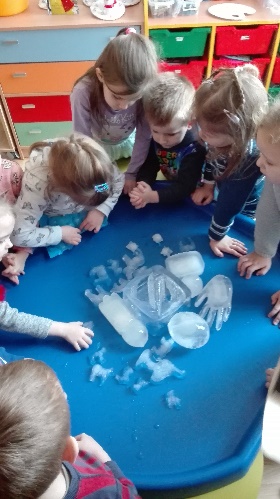 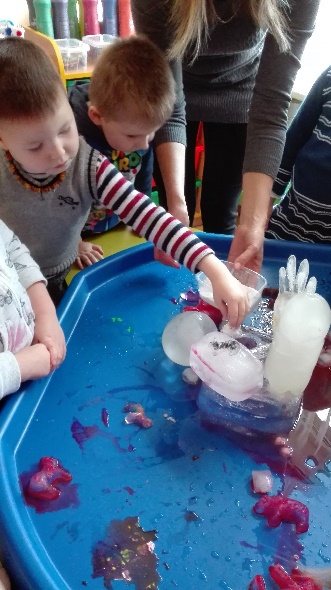 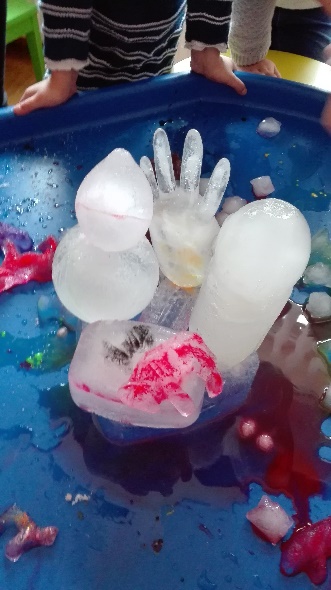 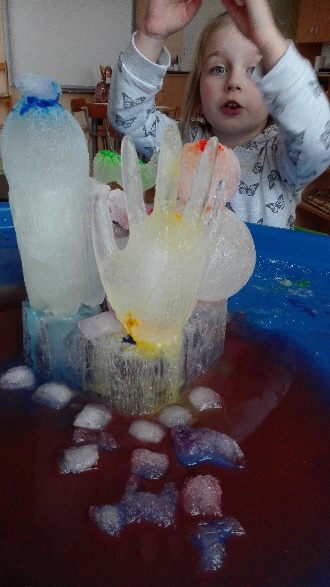 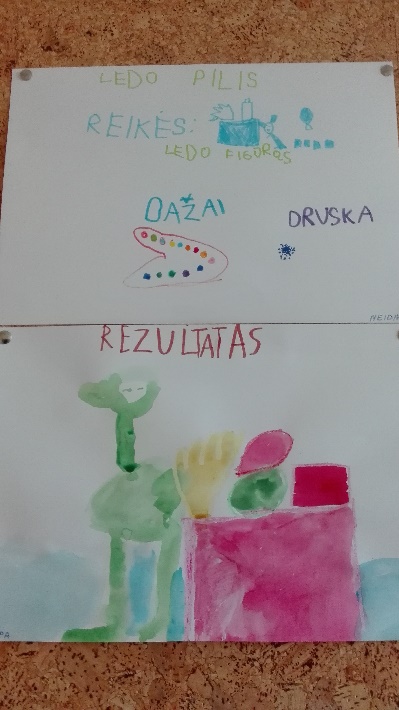 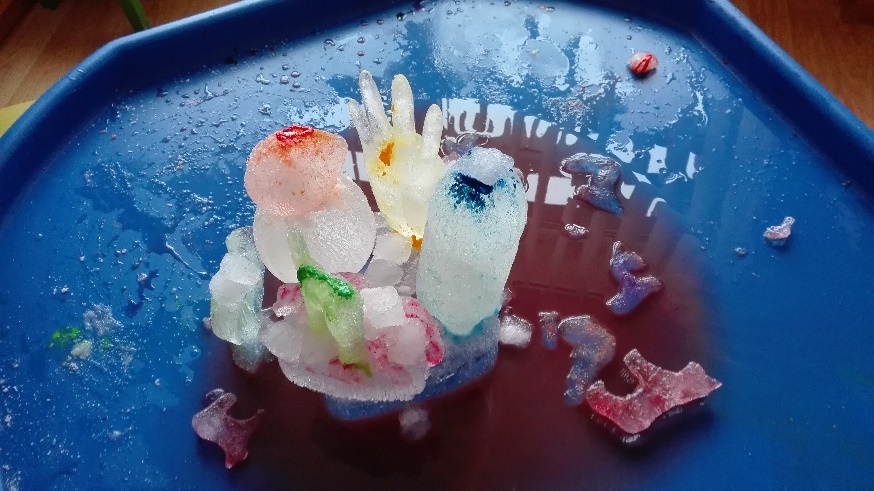 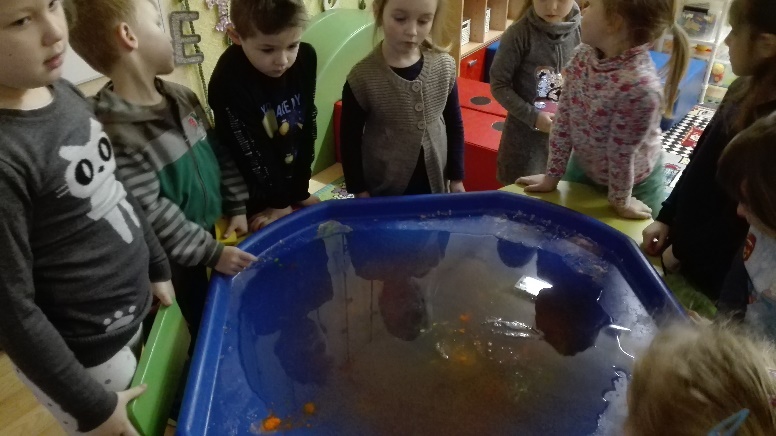 Kas užšalo lede?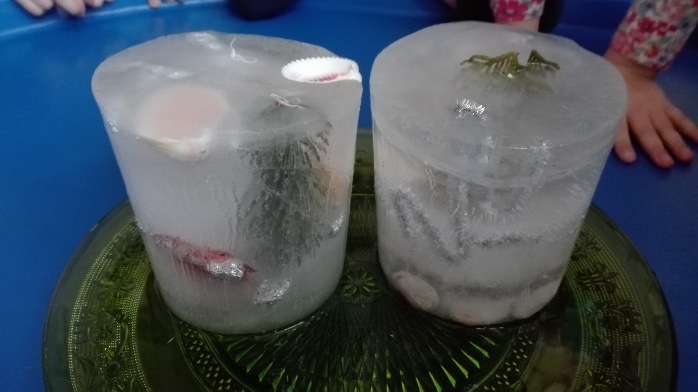 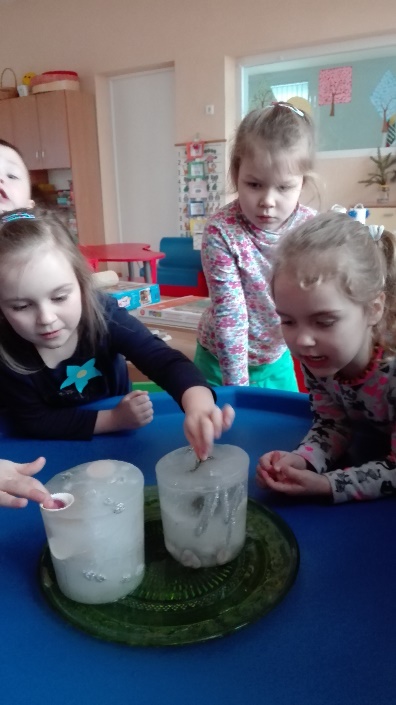 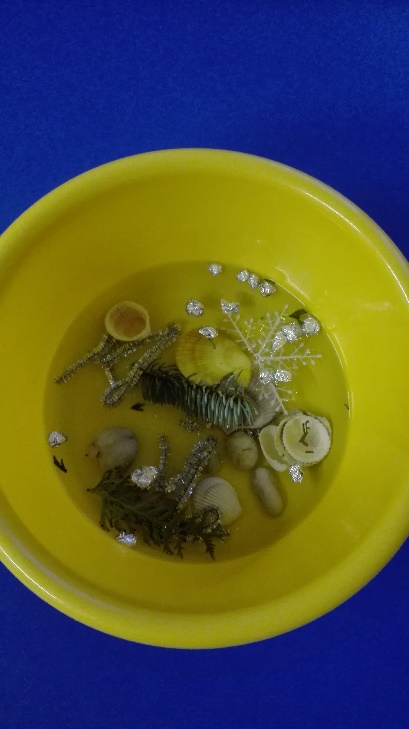 